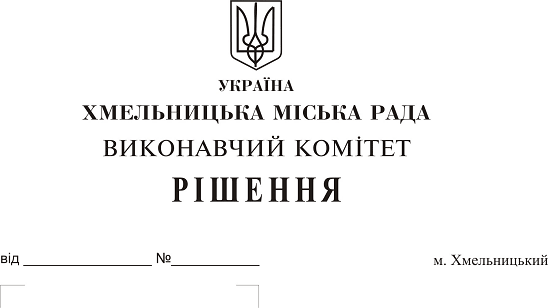 Про внесення на розгляд сесії пропозицій про припинення комунального підприємства «Управляюча муніципальна компанія «Будівельник»Розглянувши клопотання управління житлово-комунального господарства, керуючись ст.ст.104,110-112 Цивільного кодексу України, Господарським кодексом України, Законом України “Про місцеве самоврядування в Україні”, виконавчий комітет ВИРІШИВ:1. Внести на розгляд сесії пропозицію про припинення комунального підприємства «Управляюча муніципальна компанія «Будівельник» шляхом ліквідації.2. Контроль  за виконання рішення покласти на заступника міського голови А. Нестерука.Міський голова 									О. Симчишин